نام و نام خانوادگی دانشجو :شماره دانشجویی :   رشته تحصیلی :گرایش تحصیلی :عنوان پایان نامه :              Title: نوع تحقیق : 		بنیادی	                        (  نظری )   		  	  کاربردی	  	  1- اطلاعات مربوط به دانشجو :1-1 ) تعداد واحدهای گذرانده       		  	تعداد واحدهای باقیمانده     	  	  2-1 ) آدرس :	تلفن :2- اطلاعات مربوط به استاد راهنما و مشاور  :3- اطلاعات مربوط به پایان نامه : 1-3 ) بیان مساله ( مساله، علل به وجود آورنده مساله، زمینه ی مساله، گستردگی مساله، ناکافی بودن تحقیقات انجام شده) : 2-3 ) تشریح موضوع، ضرورت و اهمیت تحقیق : 3-3 ) سابقه تحقیقات و مطالعات انجام گرفته ( عنوان تحقیق، سال انجام تحقیق، محقق و یافته های تحقیق را پس از توضیح در قالب یک جدول ترسیم نمایید.): 4-3 ) اهداف(کلی و جزئی) تحقیق : 5-3 )سوالات یا  فرضیه های تحقیق : 6-3 ) در صورت کاربردی بودن طرح چه سازمانهایی می توانند از نتایج بدست آمده استفاده کنند :4- روش شناسایی تحقیق :‌1-4 ) روش تحقیق : ( با توجه به کمی یا کیفی بودن تحقیق خود، روش تحقیق خود را مشخص نمایید.)2-4 ) معرفی ابزار گردآوری اطلاعات و ویژگی های آن(اعتبار و روایی) : 3-4 ) محدوده تحقیق : الف ) قلمرو موضوعی تحقیق : ب) قلمرو زمانی تحقیق:ج ) قلمرو مکانی تحقیق : 4-4 ) جامعه آماری : (N) 5-4 ) نمونه آماری ، تعیین اندازه ی نمونه و روش نمونه گیری:6-4 ) روش های تجزیه و تحلیل اطلاعات ( با توجه به اهداف خود از چه روش یا روشهای آماری استفاده خواهید نمود/7-4 ) فرایند تحقیق را به صورت فلو چارت گام به گام ترسیم نمایید: 5- تعریف واژه ها و اصطلاحات تخصصی ( با ذکر مرجع) : 6- سازمانهایی که در انجام پژوهش همکاری می کنند :9- فهرست منابع و ماخذ ( APA ) : 10- نظریه کمیته داوران به نمایندگی از شورای تحصیلات تکمیلی دانشگاه :      در تاریخ ---------------- موافقت شد.      در تاریخ -----------------رد شد.      در تاریخ -----------------جهت انجام اصلاحات به دانشجو ارجاع داده شد.نام و نام خانوادگی وامضاء اعضاء کمیته داوران  تاریخ 		* این فرم توسط دانشجو تکمیل شده و پس از تایید توسط استاد راهنما به آدرس ایمیل proposal@mehralborz.ac.ir و دانشجو (جهت اطلاع) ارسال گردد.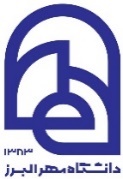 پرسشنامه طرح پژوهشی پایان نامه هایکارشناسی ارشد  ( فـرم 2)(پیشنهاد موضوع پایان نامه)شماره سند : FTR02-00سمتنام و نام خانوادگیرتبه دانشگاهیمحل خدمتدرصد همکاریاستاد راهنمااستاد مشاورردیفنام سازماننوع استفاده1234ردیفنام سازماننوع و میزان همکاری123